Semaine de l’Accessibilité 2023 – RapportDu 22 au 24 mai 2023 s'est tenue la première édition de la Semaine de l’Accessibilité à l’espace de Coworking Gotham Gare à Lausanne. 225 personnes ont participé à l’événement. 
Les introductions, conférences et tables rondes avaient lieu le matin. Accompagnées d'un Powerpoint, elles ont été enregistrées afin de pouvoir les partager sur demande.Les après-midis étaient principalement orientées vers la mise en lumière du programme Innovation Booster Technologie et Handicap. Un atelier d’idéation était organisé par jour suivi de présentations de projets ayant reçu un financement par le programme.Nous vous proposons un résumé de chaque journée ci-dessous. Si vous souhaitez voir les vidéos, nous vous invitons à nous contacter par le formulaire de contact ou par téléphone au 077 502 52 03.Nous vous remercions de votre intérêt pour la première édition de la Semaine de l’Accessibilité. Nous vous donnons rendez-vous du 14 au 16 mai 2024 à Fribourg !Nous terminons ce résumé des remerciements envers nos soutiens financiers : La fondation Ernst Göhner et la Loterie Romande.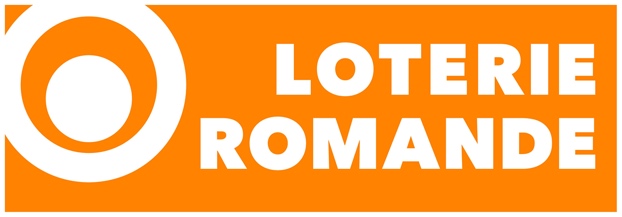 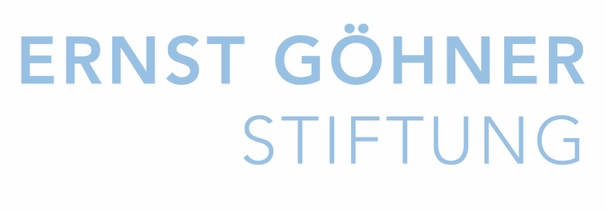 Conférence d’introduction : Accessibilité et FRH en actionsDavid Pecoraro, Président de la FRH et proche aidantIl est nécessaire de rendre la recherche en faveur des personnes en situation de handicap visible et accessible. La FRH remercie l’équipe de l’HES-SO Valais qui œuvre au quotidien pour le programme Innovation Booster Technologie et Handicap ainsi que les 43 membres des commissions scientifique et d’expert·es de la FRH.Ces trois journées ont pour but d’enrichir le travail de l’Innovation Booster par des ateliers, des tables rondes et des conférences. L’objectif est aussi de mettre en relation chercheuses et chercheurs, professionnel·les, représentant·es des institutions, proche aidant·es et surtout les personnes concernées par le handicap. 40 expert·es interviendront durant ces 3 jours soutenu·es par 15 membres d’équipe organisation.Nous remercions nos partenaires l’HES-SO Valais, Isaac Francophone, l’Innovation Booster Robotics et le réseau Neurodev.Programme du lundi 22 maiThématique : Cohérence des pratiques : Mise en perspective avec la Communication Alternative et AmélioréeConférence : Le Soutien Gestuel VD : 20 ans d’expériences vaudoises et romandesMonique Mischler et Sophie Benoist, Logopédistes et membres du comité Soutien GestuelLe Soutien Gestuel Vaudois est un moyen de Communication Améliorée et Alternative, qui permet de soutenir l’expression, la compréhension et la construction du langage oral. Les 300 gestes du lexique ont été retenus selon deux critères principaux : être le plus proche possible du mime et être le plus simple possible à réaliser sur le plan moteur.

Cette initiative a été développée par des logopédistes qui se sont rassemblé·es en créant une association pour formaliser la pratique sur le territoire vaudois et romand.
Aujourd'hui, des initiations et formations par des logopédistes sont organisées dans des institutions, des structures d'accueil, des associations et auprès de parents.Table ronde : La Communication Alternative et Améliorée – Comment faire sur le terrain ?Modération : Stéphane Jullien, Logopédiste et chargé de la commission romande d'Isaac Francophone AssociationPlusieurs méthodes de CAA existent (PECS, Makaton, LSF, Soutien Gestuel...) pour une multitude de besoins individuels.La discussion s’est construite autour de l’interrogation suivante : comment mettre en place les outils, former les équipes et surtout s'assurer que les personnes concernées disposent de la ou des méthodes qui conviennent le mieux à leurs besoins ?Interventions : Hadja Fatim a Marca-Kaba, éducatrice sociale et utilisatrice du Langage Parlé Complété,Monique Mischler, logopédiste et membre du comité de l'association du Soutien Gestuel VD,Carole Broye, proche aidante pour son fils utilisateur de téléthèse,Juliane Dind, lectrice et chercheuse au Département de pédagogie spécialisée de l'Université de Fribourg/Universität Freiburg et fondatrice du Petit conservatoire du PolyhandicapGiovanna Garghentini Python, directrice cantonale à Pro InfirmisAtelier d’idéation Innovation Booster Technologie et HandicapEn partenariat avec Isaac Francophone47 personnes ont participé à l’atelier d’idéation de l’Innovation Booster Technologie et Handicap. Cet atelier portait sur la thématique de la Communication Alternative et Améliorée. Deux axes ont été approfondis : la formation des parties prenantes et la collaboration entre les parties prenantes. Pour ce faire, la méthode « Arrêter – Continuer – Commencer » a été utilisée, afin d’identifier les points de friction et les axes d’amélioration de ces sujets.Présentations de projets financés par l’Innovation Booster Technologie et HandicapMa SantéFranchir le mur du sonProgramme du mardi 23 maiTechnologie et AccessibilitéIntroduction : La mise en œuvre de la CDPH en SuisseVerena Kuonen, Co-Présidente d’Inclusion Handicap et membre de notre commission d'expert·es.Conférence : Les innovations technologiques pour les personnes aveugles et malvoyantes – Entre promesse d’un monde accessible et exclusion des publicsLuciano Butera, Directeur Technologie et Innovation, Fédération Suisse des Aveugles et MalvoyantsLes développements techniques actuels offrent une multitude de nouvelles opportunités aux personnes aveugles et malvoyantes. Cependant, en parallèle, les tendances techniques peuvent aussi conduire à l'exclusion de la clientèle concernée. 

Luciano Butera a montré avec des exemples pratiques comment la technologie change le quotidien des personnes aveugles et malvoyantes. Les activités du service Technologie et innovation seront également présentées. Enfin, la position de la FSA sera abordée, ainsi que des attentes envers la recherche, l'industrie et les prestataires de services.Table ronde : De l’ère de l’accessibilité technique à l’ère des technologies au service de l’accessibilitéModération : Cédric Baudet, Professeur ordinaire, Haute Ecole de Gestion ArcDans quelles mesures l'accessibilité est intégrée dans les nouvelles technologies ? Cela relève-t-il du mythe ou d'une réalité envisageable ? Les échanges se sont d’abord orientés sur les limites de l’accessibilité, puis sur les impacts positifs des technologies sur l’accessibilité et enfin sur les dérives possibles des technologies émergentes. Le débat s’est clôturé en évoquant la méthodologie « Inclusivity by design » qui considère l’accessibilité comme partie prenante du projet dès ses origines.
Interventions :Céline Witschard et Alex Bernier représentant l'association Plein Accès qui œuvre pour l'inclusion sociale, culturelle, scolaire et professionnelle des personnes en situation de handicap.Marc Butticaz, collaborateur scientifique au sein du service de Coordination Construction et Environnement de Pro InfirmisCarole Baudin, Dr. en Anthropologie Sociale et EthnologieLuciano Butera, responsable du service Technologie et Innovation de la Fédération suisse des aveugles et malvoyants FSAAtelier d’idéation Innovation Booster Technologie et HandicapEn partenariat avec l’Innovation Booster Robotics59 personnes ont participé à l’atelier d’idéation de l’Innovation Booster Technologie et Handicap. Cet atelier portait sur les thématiques de la technologie et de l’accessibilité. Trois axes ont été approfondis : les automates et écrans tactiles, la signalisation des passages piétons, et les appareils électroménagers. Pour ce faire, la méthode « Arrêter – Continuer – Commencer » a été utilisée, afin d’identifier les points de friction et les axes d’amélioration de ces sujets.Présentations de projets financés par l’Innovation Booster Technologie et Handicape-Services TSAPro-GISLire ConfortBootisVidéo de présentation du projet : https://lnkd.in/eXBfaYEvProgramme du mercredi 24 maiTransfert de connaissances entre recherche, pratique et appropriationEn partenariat avec le Réseau NeurodevIntroduction : Du transfert de connaissances à la co-élaboration des solutions : vers une démocratisation des expertisesStéphane Rullac, Professeur ordinaire, Haute Ecole de Travail Social et de la Santé LausanneConférence : Le cas de l’étude Selody sur la déficience visuelle et la relation de coupleRomain Bertrand, Maître d’enseignement, Haute Ecole de Travail Social et de la Santé LausanneLinda Charvoz, Professeur associée, Haute Ecole de Travail Social et de la Santé LausanneLa recherche SELODY (Sensory Loss in the Dyadic Context), mandatée par l'Union centrale suisse pour le bien des aveugles, s'est intéressée aux effets sur le couple de la déficience visuelle et éventuellement auditive de l'un des partenaires. 

Cette recherche participative a impliqué des personnes concernées au fil des différentes phases, et notamment pour le transfert de connaissances. Cette démarche avait pour but de rendre les résultats et recommandations les plus accessibles possibles, tant au grand public, qu'aux personnes qui vivent avec une déficience sensorielle.Table ronde : Comment agir en faveur de la co-construction des connaissances scientifiques et leur appropriation par les personnes concernées et les acteurs de terrain ? Modération : Camille Poursac, Coordinatrice du Centre de compétences duales, HES-SO RectoratLes échanges pour cette table-ronde se sont articulés en trois temps :Un état des lieux des problématiques et des obstacles que rencontrent les acteurs de terrain, les personnes concernées et les scientifiques qui s’engagent dans des activités de Transfert de Connaissances dans le champ du handicap aujourd’hui en Suisse. Des regards croisés sur des solutions possibles de sensibilisation et d’action en faveur d’activités de transfert de connaissances dans le champ du handicap. Des échanges d’expériences et de pratiques d’activités de transfert de connaissances dans le champ du handicap avec leurs défis, leurs bénéfices, leurs retombées, les évolutions possibles. Interventions : Amaranta Fernandez, collaboratrice scientifique Pro Infimis au sein du département des prestations de service Suisse romande et Tessin Sébastien Kessler, en tant que co-fondateur de l'entreprise id-GeoJean-Christophe Pastor, responsable des projets d'inclusion et de participation à la Fondation Clair BoisStéphane Rullac, Professeur ordinaire, Haute Ecole de Travail Social et de la Santé LausanneAline Veyre, professeure associée dans le domaine du handicap, Haute école de travail social et de la santé LausanneAtelier d’idéation Innovation Booster Technologie et HandicapEn partenariat avec le réseau Neurodev37 personnes ont participé à l’atelier d’idéation de l’Innovation Booster Technologie et Handicap. Pour cet atelier, les participant·es ont pu choisir leur thématique parmi une dizaine proposées, en lien avec celles du BFEH. La méthode « Arrêter – Continuer – Commencer » a d’abord été utilisée, afin d’identifier les points de friction et les axes d’amélioration du sujet. Ensuite, les participant·es ont pu commencer un prototypage de leur sujet, à l’aide de divers objets tels que des Legos ou de la pâte à modeler.Présentations de projets financés par l’Innovation Booster Technologie et HandicapPartir à la découverte de son corpsEVIVO+Des plans pour ce soirAnnonce des lauréats du 5e appel à projets Innovation BoosterMultiSteps : une application pour aider les patients ayant une sclérose en plaques, à l’aide d’un journal de bord retraçant les symptômes vécus.SWICApp : Social Work Inclusive & Communication App : élaboration de critères pour un cahier des charges d’une application de communication pour les différents acteurs d’une fondation.Digital Skills : des compétences numériques pour favoriser la participation des personnes ayant des troubles cognitifs.Franchir le mur du son : recherche sur les besoins des employeurs et des personnes avec déficience auditive en matière d’emploi (suite d’un projet soutenu en octobre 2022).Analyze-Me : outils logiciels pour le traitement des signaux physiologiques des patients atteints d’une forme non verbale d’autisme.Spatialisation du son : l’impact de la spatialisation du son dans la reconnaissance automatique de la parole pour personnes malentendantes.EVIVO+ : devenir acteur de sa santé avec une maladie chronique et une déficience intellectuelle (suite d’un projet soutenu en octobre 2022)Braillant : recherche sur Internet de solutions Braille existantes, de matériel et de solutions Android pour Braillant – pellicule pour smartphone avec des symboles braille en relief.Wheely Washer : station de nettoyage “mains libres » et automatique des roues de fauteuils roulants.Découverte de son corps : une application pour partir à la découverte de son corps, apprendre à sentir et à bouger son corps pour développer sa motricité volontaire (suite d’un projet soutenu en octobre 2022).Plateforme AAC : plateforme pour l’accompagnement des personnes en situation de handicap de communication.